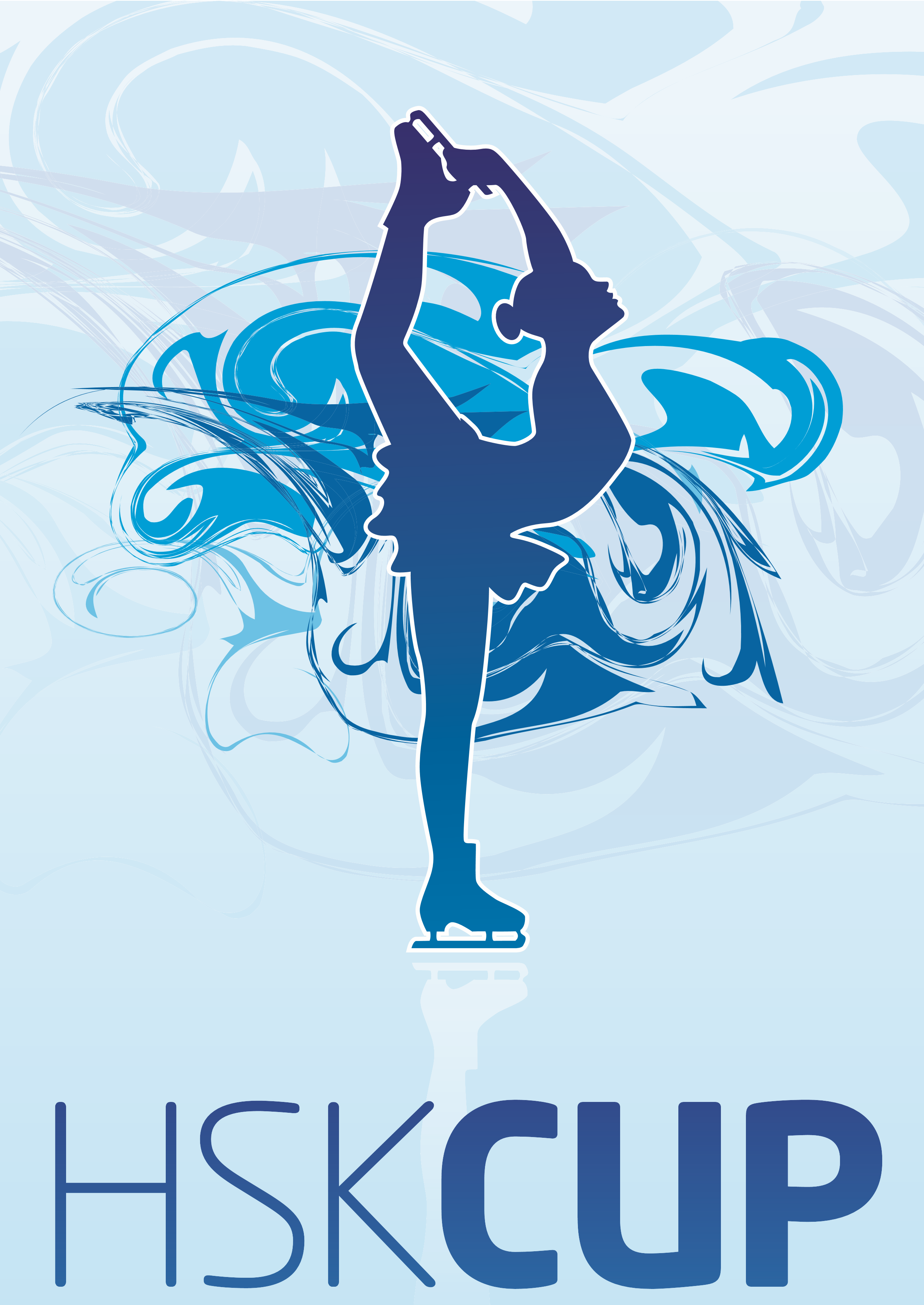 Indbydelse til HSK CUP 2018 Hvidovre Skøjte Klub har hermed fornøjelsen, at indbyde til HSK Cup 2018. Konkurrencen er en klubkonkurrence, såvel som en individuel konkurrence, og har til formål at tilbyde både elite- og breddeløbere en konkurrence, hvor de kan konkurrere mod jævnaldrende løbere eller løbere på samme niveau. Konkurrencen er åben for alle Mesterskabsløbere, og Konkurrenceløbere. For Mesterskabsløbere gælder at Debs, Novice, Junior og Senior løber både kort program og friløbsprogram. HSK Cup 2018 afholdes og bedømmes i henhold til reglerne under Dansk Skøjte Union www.danskate.dk (Udenlandske klubber er ikke underlagt danske unionsmærker til HSK Cup). Konkurrencen finder sted fra fredag den 5. oktober til søndag den 7. oktober 2018 (8:00 – 23:00), i Frihedens Idrætscenter, Hvidovrevej 446, 2650 Hvidovre. Tilmeldingsfrist er lørdag den 1. september 2018 (Dog skal der tages forbehold for overbooking!). Ved tilmelding gælder: De første 100 tilmeldte K/M-løbere i 1 og 2 priotet er sikret plads i konkurrencen. (Vi påregner et deltager max. på 140 – 180 k/m-løbere afhængig af fordeling.)  Modtager klubben en bekræftelse på deltagelse, bedes deltagergebyr indbetalt inden 1 uge  herfra, dog ikke senere end sidste betalingsdato. Der kan tilmeldes ubegrænset antal løbere fra hver klub i hver række, dog forbeholder  Hvidovre Skøjte Klub sig retten til, at fordele pladserne ligeligt imellem de deltagende klubber. HUSK prioritetsrækkefølge. Link til tilmelding: https://goo.gl/4LkqXH eller tryk her! Link til elementskema(PPC) – såfremt disse er ændret eller ikke indsendt til DSU tryk her! Indstilling til HSK-prisen tryk her! Hvis du/I har spørgsmål til HSK Cup, så kontakt venligst Hvidovre Skøjte Klub. dennis.hskcup@gmail.com Aflysning: Skulle der mod forventning ikke være nok løbere tilmeldt, mangel på officials osv., forbeholder Hvidovre Skøjte Klub sig retten til at aflyse stævnet, eller dele af stævnet.  Indbetalte deltagergebyrer vil i så fald blive refunderet. Praktiske informationer Website og kontakt Invitation, og tilmeldings materiale, samt tidsplaner m.m. opdateres løbende på  Hvidovre Skøjte Klubs hjemmeside www.hvidovre-skojteklub.dk og på www.facebook.com/HskCup/ Al kommunikation mellem deltagende klubber/deres løbere og Hvidovre Skøjte Klub skal Adresseres til dennis.hskcup@gmail.com Dato og frister Det fulde beløb for klubbens antal tilmeldte løbere bedes indbetalt samlet senest 1 uge efter bekræftelse på deltagelsen. Dog senest på sidste tilmeldingsfrist, på nedenstående konto: BANK: Arbejdernes Landsbank Reg. Nr. 5342 , Konto nr. 0242470 Iban nr. DK065342 0000242470 Swift code: ALBADKKK Bemærk: Tilmelding er 100 procent bindende, og indbetalte deltagergebyr kan ikke kræves tilbagebetalt. Ved for sen indbetaling overgår deltagerretten til løbere, der står på venteliste.  Rejse– og opholdsudgifter Rejse- og opholdsudgifter er for deltagernes og deres klubbers egen regning. Musik  Al musik skal uploades på forhånd. Hvidovre skøjte Klub fremsender via e-mail et unikt link (google-drev) til brug for musik upload. Al musik skal uploades i mp3-format og navngives tydeligt med navn, klub, række, og program. F.eks. Jesica_Jensen_HSK_debs_fs.mp3 Backup på usb-stick, eller mobiltelefon (mp3-format) skal medbringes! Lodtrækning Lodtrækningen vil foregå elektronisk med isu-calc, og offentliggøres på  Hvidovre Skøjte Klubs hjemmeside www.hvidovre-skojteklub.dk Startrækkefølge til langt program, er omvendt af resultatet af det korte program. Dommer/teknisk panel Dommer panel og teknisk panel vil blive offentliggjort ved konkurrencens start. Officials der ønske, at være en del af HSK Cup bedes benytte dette link:  Præmieoverrækkelse Alle præmieoverrækkelser foregår på is i ishal 1, der vil blive overrakt præmier hver dag. Nr.1, 2 og 3 i hver række vil modtage præmie og blomster. Alle deltagere modtager erindringsgave. Nr. 1, 2, og 3 i klubkonkurrencen modtager pokal. Nr. 1 i klubkonkurrencen modtager ligeledes en vandrepokal. HSK 50 års fest Hvidovre Skøjte Klub fylder i 2018 50 år, dette ønsker vi, at fejre med en middag sammen med skøjtevenner fra hele Danmark. Alle klubber i Danmark vil modtage særlig invitation hertil. Alle deltager i HSK Cup 2018 vil blive inviteret gratis med men betaler et tilmeldings gebyr på kr. 50,- som på dagen bliver vekslet til drikke kuponer. Forældre og øvrige kan tilkøbe plads hertil i HSK´s webshop. Forbehold og ansvar Hvidovre Skøjte Klub fralægger sig ethvert ansvar for skader, uheld og tyveri, der måtte overgå deltagerne, officials eller andre i forbindelse med arrangementet. Det forventes, i henhold til ISU regel 119, at deltagerne har tegnet egne forsikringer. Hvidovre Skøjte Klub forbeholder sig retten til, at foretage live streamning, samt retten til foto og video materiale optaget i forbindelse med stævnet.  Programændringer: Hvidovre Skøjte Klub forbeholder sig ret til løbende, at ændre i programmet. Force Majeure: Hvidovre Skøjte Klub kan ikke gøres erstatningspligtig i tilfælde af force majeure.  Afbud, skader, samt sygdom: Hvidovre Skøjte Klub tilbagebetaler ikke deltager gebyret, det anbefales, at deltagerne tegner egne afbuds forsikringer hertil. Privatlivs- og datasikkerhed (GDPR): Hvidovre Skøjte Klub passer på jeres oplysninger. Indhentede oplysninger bliver slettet ved sæsonafslutning, dog forbliver Navn(e) og resultater gemt på resultat server af historisk årsag. Mulighed for træningspas Der er mulighed for at købe trænings pas til den tilstødende ishal 2. Prisen er 105,- DKK pr. 45 min. pr. løber. Der kan være op til 15 løbere på isen ad gangen. Køb af is-pas udbydes 2 uger før stævne start. Se mere på Hvidovre Skøjteklubs hjemmeside www.hvidovre-skojteklub.dk under SHOP. HSK-prisen 2018 Hvidovre Skøjte Klub ønsker igen i år, at anerkende det store arbejde, der hver sæson udføres af de frivillige i det danske kunstskøjte miljø. Derfor vil Hvidovre Skøjte Klub i forbindelse med HSK Cup 2018, overrække HSK-prisen til en person i eller omkring det danske kunstskøjte miljø,som har foretaget en særlig indsats. Følgende forudsætninger for indstilling er gældende: Den indstillede person skal have tilknytning til dansk kunst skøjte miljø. Den indstillede person bør ikke være lønnet inden for dansk kunst skøjte miljø, officials dog undtaget. Årsagen til indstillingen skal være baseret på sæson 2017/2018 Indstillingen skal indeholde en beretning om årsagen. Indstillingen skal indeholde kontaktoplysninger på den indstillede.  Indstillingen skal indeholde kontaktoplysninger på indstiller. Vinderen af HSK-prisen får direkte besked fra HSK senest 2 uger før offentliggørelsen, som årligt sker i forbindelse med HSK Cup. Udvælgelse af vinderen foretages alene af HSK på de indkomne indstillinger, og kan ikke ankes. 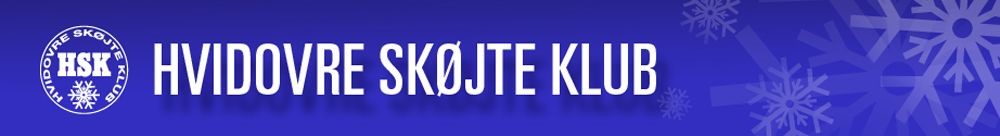 Følg dette link for, at foretage en indstilling ​https://goo.gl/forms/m6kyK9TE4oYv0gh83 Sidste tilmeldings frist. 	 lørdag  d. 01. september 2018 kl. 15:00 Deltager liste udmeldes. 	 mandag  d. 10. september 2018 kl. 20:00 Tidsplan udmeldes. 	 mandag  d. 10. september 2018 kl. 20:00 Sidste elementskema frist.  fredag  d. 21. september 2018 kl. 15:00 Udbud af is-pas for træning. fredag  d. 21. september 2018 kl. 20:00 Sidste frist for musik upload. fredag  d. 28. september 2018 kl. 15:00 Lodtrækning startrækkefølge. Pris Deltagergebyr onsdag  d. 03. oktober      2018 kl. 21:00  Klubgebyr: 	 	 495,- DKK pr. klub. Konkurrenceløbere: 	 585,- DKK pr. deltager. Cubs M og Springs M:  	 585,- DKK pr. deltager. Debs M, Novice M, Junior M og Senior M:  Debs M, Novice M, Junior M og Senior M:  785,- DKK pr. deltager. Is-pas for træning: 	 	 Is-pas for træning: 	 	 105,- DKK pr. deltager. Gebyr for tilm. efter sidste frist: 	 Gebyr for tilm. efter sidste frist: 	 275,- DKK pr. deltager. Gebyr for afl. af elementskema efter sidste frist: Gebyr for afl. af elementskema efter sidste frist:   50,- DKK pr. deltager.  Gebyr for upload af musik efter sidste frist: Gebyr for upload af musik efter sidste frist:   50,- DKK pr. deltager. 	 Løber deltagelse i HSK-50 års fest: 	 Løber deltagelse i HSK-50 års fest: 	   50,- DKK pr. deltager. 